症例番号(No　　）　　　　　予防記録（看護師）　　　　　　(様式4-2)申請者氏名　　　　　　　　　　症例： 　　 歳　性別：男・女　　　　　　　　日常生活自立度（安静度等）：日常生活自立度（安静度等）：基礎疾患：（下肢病に関連深いもの）：基礎疾患：（下肢病に関連深いもの）：写真添付可・観察内容の記載も可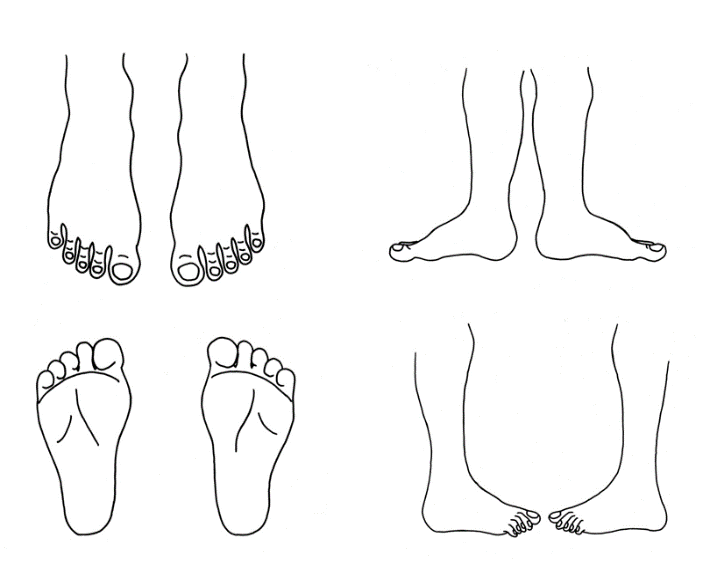 下肢病の危険因子（発生要因）：1．　　          2．3.　　　　       4． 5．　　　        6．　下肢病の危険因子（発生要因）：1．　　          2．3.　　　　       4． 5．　　　        6．　写真添付可・観察内容の記載も可経過、予防策の立案、実践、結果、評価などの入力欄経過、予防策の立案、実践、結果、評価などの入力欄経過、予防策の立案、実践、結果、評価などの入力欄